Niekompletnie wypełniony wniosek nie będzie przyjęty-rozpatrzony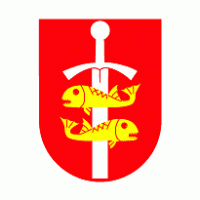 Zarząd Dróg i Zieleni w Gdyniul. 10 Lutego 2481-364 GdyniaWniosek o odszkodowanie dotyczący szkody w pojeździe związanej z utrzymaniem dróglikwidowanej w ramach polisy OC, zawartej z Powszechnym Zakładem Ubezpieczeń S.A., nr polisy: 1058235464Zaleca się pozostawienie przedmiotu szkody, w stanie jak po zaistnieniu zdarzenia.ZAŁĄCZNIKI: (możliwość załączenia dokumentacji fotograficznej, precyzującej miejsce zdarzenia)Kserokopia Prawa Jazdy kierowcy pojazduKserokopia Dowodu Rejestracyjnego PojazduKserokopia Dowodu Ubezpieczenia Pojazdu……………………………………………………………………………………………………………………….………..…………………………………………………………………………………………………………………………….......………………………………………………………………………………………………………………………….……..……………………………………………………………………………………………………….………………………..INNE UWAGI ZGŁASZAJĄCEGO:……………………………………………………………………………………………...……………………………………………………………………………………………………………………………………..…………………………………………………………………………………………………………………………………………..………………………………………………………………………………………………………………………………………..Informacja przedstawia zgodnie z art.13 Rozporządzenia Parlamentu Europejskiego i Rady (UE) 2016/679 z dnia 27 kwietnia 2016 r. w sprawie ochrony osób fizycznych w związku z przetwarzaniem danych osobowych i w sprawie swobodnego przepływu takich danych oraz uchylenia dyrektywy 95/48/WE 
(ogólne rozporządzenie o ochronie danych) [RODO]:administratorem Pani/Pana danych osobowych (ADO) jest Zarząd Dróg i Zieleni, 81-384 Gdynia, ul. 10 lutego 24, tel 58 761 20 00,
 e-mail: sekretariat@zdiz.gdynia.pl;kontakt z Inspektorem Ochrony Danych (IOD) – email: iod@zdiz.gdynia.pl; tel. 58 761 20 00Pani/Pana dane osobowe przetwarzane będą w celu wstępnej weryfikacji zgłoszonego zdarzenia szkodowego i przekazania zgłoszenia 
do ubezpieczyciela oraz w celu późniejszej archiwizacji na podstawie Art. 6 ust. 1 lit. c), e) oraz Art. 9 ust. 1 lit. f) RODO, Kodeksu postępowania administracyjnego oraz instrukcji kancelaryjnej;odbiorcami Pani/Pana danych osobowych będą: Towarzystwo Ubezpieczeniowe świadczące ochronę ubezpieczeniową na rzecz ZDiZ oraz podmioty uprawnione do uzyskania danych osobowych na podstawie przepisów prawa;Pani/Pana dane osobowe przechowywane będą do czasu ostatecznego zakończenia prowadzonego postępowania, a następnie przez przewidziany przepisami prawa okres archiwizacji tego rodzaju dokumentacji;Posiada Pani/Pan prawo żądania od ADO dostępu do danych osobowych, prawo do ich sprostowania, ograniczenia przetwarzania oraz do wniesienia sprzeciwu wobec ich przetwarzania (Art.15, 16, 18, 21 RODO);Ma Pani/Pan prawo wniesienia skargi do Prezesa Urzędu Ochrony Danych Osobowych 00-193 Warszawa, ul Stawki 2 dotyczącej przetwarzania przekazanych danych osobowych niezgodnie z RODO;Podanie danych osobowych jest dobrowolne, jednakże ich niepodanie może skutkować niemożliwością rozpatrzenia sprawy.W ramach ww. postępowania ADO oczekuje przekazania danych osobowych jedynie w zakresie określonym w formularzu. 
W związku z tym nie należy przekazywać informacji w szerszym zakresie. W razie, gdy przesłanie do ADO zgłoszenie szkody zawierać będzie dodatkowe dane, nie będą one wykorzystywane. Pozostałe dane nie wymagane w formularzu, a które będą potrzebne do procesu likwidacji szkody należy przekazać 
na żądanie ubezpieczyciela bezpośrednio do niego.DATA ZDARZENIAGODZINAMIEJSCE ZDARZENIA (nazwa ulicy, nr posesji, miejsce szczególne etc.)Trasa przejazdu : WŁAŚCICIEL/KA - WŁAŚCICIELE POJAZDU - POSZKODOWANY/AImię, nazwisko (nazwa firmy)  …………………………………………………………………………………………..…………..Adres …………………………………………………………………………………………………………………………..…….Pesel/Regon.....………………………………………………………………………………………………………………………Nr telefonu: ………………………..……….……….……..e-mail……………………………..…………………….…………….UŻYTKOWNIK POJAZDU Imię, nazwisko (nazwa firmy)  …………………………………………………………………………………………..;.……...….Adres ………………………………………………………………………………………………………………………………...Pesel/Regon…..…………………………………………………………………………………………………………….………..Nr telefonu: ……………….…………….………………...e-mail………………….………………………..……….……………..Podstawa użytkowania pojazdu   ………………………………………………………………………………................................. (umowa leasingu, umowa najmu, inne)KIERUJĄCY/A POJAZDEM Imię, nazwisko (nazwa firmy)  ……………………………………………………………………………………………....;.…….Adres ……………………………………………………………………………………………………………………………..….Pesel: ……………………………………………………………………………………………………….………………………..Nr telefonu: ……………….…………………………..…..e-mail………………………………………………….……………….Prawo jazdy: nr…………………………… rok wydania………………..ważne do…………………………………………….….Kierujący jest: …………………………………………………………………………………………………………………….…(właścicielem pojazdu, współwłaścicielem, pracownikiem właściciela lub użytkownika, inne – wymienić)WARUNKI RUCHU (w miejscu zdarzenia)Rodzaj nawierzchni drogi …………..………………………………………………………………………………………………..(bitumiczna, betonowa, żwirowa, gruntowa – wymienić)Stan nawierzchni…………………………………………………………………………………………………….……….……....(zaśnieżona, oblodzona, mokra, przesychająca, sucha – wymienić)Nasilenie ruchu…………………………………………………….……………………………………………………….….…….Prędkość pojazdu w momencie zdarzenia..…………………….………………………………………………………….………...Warunki pogodowe……………………………………………………………………………………………………………….….(dobre, mgła, deszcz, śnieg, inne – wymienić)Sytuacja w ruchu ………………………………………………………………………………………………………………….…(skrzyżowanie, droga prosta, zakręt, znaki i sygnały drogowe, wyprzedzanie, omijanie, wymijanie, jazda  za innym pojazdem itp.)Inne uwagi dotyczące warunków ruchu……………………………………………………………………………………………...OKOLICZNOŚCI ZDARZENIASzczegółowy przebieg zdarzenia (między innymi przyczyna zdarzenia)Na miejsce zdarzenia przybyły: Patrol policji  ..……………………………………………………………………………………………………………….…...Pogotowie ratunkowe  …………………………………………………………………………………………………………....Inna pomoc...……………………………………………………………………………………………………………………...Świadkowie zdarzenia (imiona, nazwiska, adresy, nr tel.). ..……..…………………………………………................................………………………………………………………………………………………………………………….………………….……………………………………………………………………………………………………………………………………..SZKIC SYTUACYJNY ZDARZENIA (prosimy o możliwie wierne odzwierciedlenie sytuacji, w której doszło                        do zdarzenia, uwzględniający kierunek jazdy, sytuację na drodze, znaki drogowe, punkty szczególne, itp.)SZKIC SYTUACYJNY ZDARZENIA (prosimy o możliwie wierne odzwierciedlenie sytuacji, w której doszło                        do zdarzenia, uwzględniający kierunek jazdy, sytuację na drodze, znaki drogowe, punkty szczególne, itp.)SZKIC SYTUACYJNY ZDARZENIA (prosimy o możliwie wierne odzwierciedlenie sytuacji, w której doszło                        do zdarzenia, uwzględniający kierunek jazdy, sytuację na drodze, znaki drogowe, punkty szczególne, itp.)SZKIC SYTUACYJNY ZDARZENIA (prosimy o możliwie wierne odzwierciedlenie sytuacji, w której doszło                        do zdarzenia, uwzględniający kierunek jazdy, sytuację na drodze, znaki drogowe, punkty szczególne, itp.)SZKIC SYTUACYJNY ZDARZENIA (prosimy o możliwie wierne odzwierciedlenie sytuacji, w której doszło                        do zdarzenia, uwzględniający kierunek jazdy, sytuację na drodze, znaki drogowe, punkty szczególne, itp.)SZKIC SYTUACYJNY ZDARZENIA (prosimy o możliwie wierne odzwierciedlenie sytuacji, w której doszło                        do zdarzenia, uwzględniający kierunek jazdy, sytuację na drodze, znaki drogowe, punkty szczególne, itp.)SZKIC SYTUACYJNY ZDARZENIA (prosimy o możliwie wierne odzwierciedlenie sytuacji, w której doszło                        do zdarzenia, uwzględniający kierunek jazdy, sytuację na drodze, znaki drogowe, punkty szczególne, itp.)SZKIC SYTUACYJNY ZDARZENIA (prosimy o możliwie wierne odzwierciedlenie sytuacji, w której doszło                        do zdarzenia, uwzględniający kierunek jazdy, sytuację na drodze, znaki drogowe, punkty szczególne, itp.)SZKIC SYTUACYJNY ZDARZENIA (prosimy o możliwie wierne odzwierciedlenie sytuacji, w której doszło                        do zdarzenia, uwzględniający kierunek jazdy, sytuację na drodze, znaki drogowe, punkty szczególne, itp.)SZKIC SYTUACYJNY ZDARZENIA (prosimy o możliwie wierne odzwierciedlenie sytuacji, w której doszło                        do zdarzenia, uwzględniający kierunek jazdy, sytuację na drodze, znaki drogowe, punkty szczególne, itp.)SZKIC SYTUACYJNY ZDARZENIA (prosimy o możliwie wierne odzwierciedlenie sytuacji, w której doszło                        do zdarzenia, uwzględniający kierunek jazdy, sytuację na drodze, znaki drogowe, punkty szczególne, itp.)SZKIC SYTUACYJNY ZDARZENIA (prosimy o możliwie wierne odzwierciedlenie sytuacji, w której doszło                        do zdarzenia, uwzględniający kierunek jazdy, sytuację na drodze, znaki drogowe, punkty szczególne, itp.)SZKIC SYTUACYJNY ZDARZENIA (prosimy o możliwie wierne odzwierciedlenie sytuacji, w której doszło                        do zdarzenia, uwzględniający kierunek jazdy, sytuację na drodze, znaki drogowe, punkty szczególne, itp.)SZKIC SYTUACYJNY ZDARZENIA (prosimy o możliwie wierne odzwierciedlenie sytuacji, w której doszło                        do zdarzenia, uwzględniający kierunek jazdy, sytuację na drodze, znaki drogowe, punkty szczególne, itp.)SZKIC SYTUACYJNY ZDARZENIA (prosimy o możliwie wierne odzwierciedlenie sytuacji, w której doszło                        do zdarzenia, uwzględniający kierunek jazdy, sytuację na drodze, znaki drogowe, punkty szczególne, itp.)SZKIC SYTUACYJNY ZDARZENIA (prosimy o możliwie wierne odzwierciedlenie sytuacji, w której doszło                        do zdarzenia, uwzględniający kierunek jazdy, sytuację na drodze, znaki drogowe, punkty szczególne, itp.)SZKIC SYTUACYJNY ZDARZENIA (prosimy o możliwie wierne odzwierciedlenie sytuacji, w której doszło                        do zdarzenia, uwzględniający kierunek jazdy, sytuację na drodze, znaki drogowe, punkty szczególne, itp.)SZKIC SYTUACYJNY ZDARZENIA (prosimy o możliwie wierne odzwierciedlenie sytuacji, w której doszło                        do zdarzenia, uwzględniający kierunek jazdy, sytuację na drodze, znaki drogowe, punkty szczególne, itp.)SZKIC SYTUACYJNY ZDARZENIA (prosimy o możliwie wierne odzwierciedlenie sytuacji, w której doszło                        do zdarzenia, uwzględniający kierunek jazdy, sytuację na drodze, znaki drogowe, punkty szczególne, itp.)SZKIC SYTUACYJNY ZDARZENIA (prosimy o możliwie wierne odzwierciedlenie sytuacji, w której doszło                        do zdarzenia, uwzględniający kierunek jazdy, sytuację na drodze, znaki drogowe, punkty szczególne, itp.)SZKIC SYTUACYJNY ZDARZENIA (prosimy o możliwie wierne odzwierciedlenie sytuacji, w której doszło                        do zdarzenia, uwzględniający kierunek jazdy, sytuację na drodze, znaki drogowe, punkty szczególne, itp.)SZKIC SYTUACYJNY ZDARZENIA (prosimy o możliwie wierne odzwierciedlenie sytuacji, w której doszło                        do zdarzenia, uwzględniający kierunek jazdy, sytuację na drodze, znaki drogowe, punkty szczególne, itp.)SZKIC SYTUACYJNY ZDARZENIA (prosimy o możliwie wierne odzwierciedlenie sytuacji, w której doszło                        do zdarzenia, uwzględniający kierunek jazdy, sytuację na drodze, znaki drogowe, punkty szczególne, itp.)SZKIC SYTUACYJNY ZDARZENIA (prosimy o możliwie wierne odzwierciedlenie sytuacji, w której doszło                        do zdarzenia, uwzględniający kierunek jazdy, sytuację na drodze, znaki drogowe, punkty szczególne, itp.)SZKIC SYTUACYJNY ZDARZENIA (prosimy o możliwie wierne odzwierciedlenie sytuacji, w której doszło                        do zdarzenia, uwzględniający kierunek jazdy, sytuację na drodze, znaki drogowe, punkty szczególne, itp.)SZKIC SYTUACYJNY ZDARZENIA (prosimy o możliwie wierne odzwierciedlenie sytuacji, w której doszło                        do zdarzenia, uwzględniający kierunek jazdy, sytuację na drodze, znaki drogowe, punkty szczególne, itp.)SZKIC SYTUACYJNY ZDARZENIA (prosimy o możliwie wierne odzwierciedlenie sytuacji, w której doszło                        do zdarzenia, uwzględniający kierunek jazdy, sytuację na drodze, znaki drogowe, punkty szczególne, itp.)SZKIC SYTUACYJNY ZDARZENIA (prosimy o możliwie wierne odzwierciedlenie sytuacji, w której doszło                        do zdarzenia, uwzględniający kierunek jazdy, sytuację na drodze, znaki drogowe, punkty szczególne, itp.)SZKIC SYTUACYJNY ZDARZENIA (prosimy o możliwie wierne odzwierciedlenie sytuacji, w której doszło                        do zdarzenia, uwzględniający kierunek jazdy, sytuację na drodze, znaki drogowe, punkty szczególne, itp.)SZKIC SYTUACYJNY ZDARZENIA (prosimy o możliwie wierne odzwierciedlenie sytuacji, w której doszło                        do zdarzenia, uwzględniający kierunek jazdy, sytuację na drodze, znaki drogowe, punkty szczególne, itp.)SZKIC SYTUACYJNY ZDARZENIA (prosimy o możliwie wierne odzwierciedlenie sytuacji, w której doszło                        do zdarzenia, uwzględniający kierunek jazdy, sytuację na drodze, znaki drogowe, punkty szczególne, itp.)SZKIC SYTUACYJNY ZDARZENIA (prosimy o możliwie wierne odzwierciedlenie sytuacji, w której doszło                        do zdarzenia, uwzględniający kierunek jazdy, sytuację na drodze, znaki drogowe, punkty szczególne, itp.)Uwaga. W przypadku braku miejsca prosimy skorzystać z dodatkowej kartki Uwaga. W przypadku braku miejsca prosimy skorzystać z dodatkowej kartki Uwaga. W przypadku braku miejsca prosimy skorzystać z dodatkowej kartki Uwaga. W przypadku braku miejsca prosimy skorzystać z dodatkowej kartki Uwaga. W przypadku braku miejsca prosimy skorzystać z dodatkowej kartki Uwaga. W przypadku braku miejsca prosimy skorzystać z dodatkowej kartki Uwaga. W przypadku braku miejsca prosimy skorzystać z dodatkowej kartki Uwaga. W przypadku braku miejsca prosimy skorzystać z dodatkowej kartki Uwaga. W przypadku braku miejsca prosimy skorzystać z dodatkowej kartki Uwaga. W przypadku braku miejsca prosimy skorzystać z dodatkowej kartki Uwaga. W przypadku braku miejsca prosimy skorzystać z dodatkowej kartki Uwaga. W przypadku braku miejsca prosimy skorzystać z dodatkowej kartki Uwaga. W przypadku braku miejsca prosimy skorzystać z dodatkowej kartki Uwaga. W przypadku braku miejsca prosimy skorzystać z dodatkowej kartki Uwaga. W przypadku braku miejsca prosimy skorzystać z dodatkowej kartki Uwaga. W przypadku braku miejsca prosimy skorzystać z dodatkowej kartki Uwaga. W przypadku braku miejsca prosimy skorzystać z dodatkowej kartki Uwaga. W przypadku braku miejsca prosimy skorzystać z dodatkowej kartki Uwaga. W przypadku braku miejsca prosimy skorzystać z dodatkowej kartki Uwaga. W przypadku braku miejsca prosimy skorzystać z dodatkowej kartki Uwaga. W przypadku braku miejsca prosimy skorzystać z dodatkowej kartki Uwaga. W przypadku braku miejsca prosimy skorzystać z dodatkowej kartki Uwaga. W przypadku braku miejsca prosimy skorzystać z dodatkowej kartki Uwaga. W przypadku braku miejsca prosimy skorzystać z dodatkowej kartki Uwaga. W przypadku braku miejsca prosimy skorzystać z dodatkowej kartki Uwaga. W przypadku braku miejsca prosimy skorzystać z dodatkowej kartki Uwaga. W przypadku braku miejsca prosimy skorzystać z dodatkowej kartki Uwaga. W przypadku braku miejsca prosimy skorzystać z dodatkowej kartki Uwaga. W przypadku braku miejsca prosimy skorzystać z dodatkowej kartki Uwaga. W przypadku braku miejsca prosimy skorzystać z dodatkowej kartki Uwaga. W przypadku braku miejsca prosimy skorzystać z dodatkowej kartki Uwaga. W przypadku braku miejsca prosimy skorzystać z dodatkowej kartki POJAZD (przedmiot szkody)Rodzaj pojazdu	………………………  Marka, model, typ………………………………………………...……………………...Nr rejestracyjny…………………...……………..…………………………………………………………………………………Nr polisy ubezpieczenia OC pojazdu………………………………….wydana przez ……….………………………………...…Nr polisy ubezpieczenia AC pojazdu………………………………….wydana przez …………………………………………....Czy zgłoszono roszczenie o odszkodowanie z innych umów ubezpieczenia np.  Autocasco?   Tak   /   Nie     (Niepotrzebne skreślić) ZAKRES USZKODZEŃ POJAZDUOPIS USZKODZEŃ POWSTAŁYCH W WYNIKU WW. ZDARZENIAProsimy o zaznaczenie znakiem Xuszkodzonych części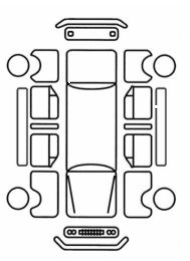 USZKODZENIA POJAZDU POWSTAŁE I ISTNIEJĄCE PRZED PRZEDMIOTOWYM ZDARZENIEM – prosimy wymienić, jakie uszkodzenia nie naprawione, posiadał pojazd przed szkodą i w którym zakładzie ubezpieczeń zgłoszono szkodę.USZKODZENIA POJAZDU POWSTAŁE I ISTNIEJĄCE PRZED PRZEDMIOTOWYM ZDARZENIEM – prosimy wymienić, jakie uszkodzenia nie naprawione, posiadał pojazd przed szkodą i w którym zakładzie ubezpieczeń zgłoszono szkodę.MIEJSCE POSTOJU USZKODZONEGO POJAZDUAdres pod którym można dokonać oględzin pojazdu………………………………………………………………..........................………………………………………………………………………………………………………………………………………..W czyjej obecności można dokonać oględzin pojazdu……………………………………………………………………………....OŚWIADCZENIE POSZKODOWANEGO – KONIECZNE DO UZUPEŁNIENIA PRZEZ WSZYSTKICH WSPÓŁWAŚCICIELI PRZEDMIOTU SZKODYOświadczam, że:Z tytułu zaistniałej szkody nie zgłosiłem/am i nie będę składał/ła roszczeń odszkodowawczych do innego zakładu ubezpieczeń poza Ubezpieczycielem Zarządu Dróg i Zieleni w Gdyni.Wyrażam zgodę na przetwarzanie danych osobowych, zgodnie z poniższymi zapisami.Świadomy/a odpowiedzialności karnej za składanie fałszywych wyjaśnień, oświadczam, że powyższe informacje/zgody podałem/am zgodnie z prawdą.W przypadku ustalenia innych okoliczności wypadku niż, te które podałem(am) w zgłoszeniu poniosę pełne koszty związane 
z przeprowadzeniem postępowania dowodowego i likwidacji szkody.Odszkodowanie należy przekazać …………………………………………………………………………………………...………………………………………………………………………………………………………………………….………………...…..(nr konta lub inny sposób wpłaty – opisać jaki)Data……………………….........Podpis właściciela pojazdu/Poszkodowanego…………………………..………………..............OŚWIADCZENIE KIERUJĄCEGO POJAZDEMWyrażam zgodę na przetwarzanie danych osobowych, zgodnie z poniższymi zapisami.Oświadczam, że w chwili wypadku nie znajdowałem się pod wpływem alkoholu lub podobnie działających innych środków odurzających. Świadomy/a odpowiedzialności karnej za składanie fałszywych wyjaśnień, oświadczam, że powyższe informacje/zgody podałem/am zgodnie z prawdą.Oświadczam, że w przypadku ustalenia innych okoliczności zdarzenia niż, te które podałem w niniejszym zawiadomieniu, skutkujące odmową wypłaty odszkodowania, poniosę pełne koszty postępowania dowodowego i likwidacji szkody. Data………………………………Podpis kierującego……………………………………………………………...........................OŚWIADCZENIE ZGŁASZAJĄCEGO SZKODĘWyrażam zgodę na przetwarzanie danych osobowych, zgodnie z poniższymi zapisami.Świadomy/a odpowiedzialności karnej za składanie fałszywych wyjaśnień, oświadczam, że powyższe informacje/zgody podałem/am zgodnie z prawdą.Oświadczam, że w przypadku ustalenia innych okoliczności zdarzenia niż te, które podałem w niniejszym zawiadomieniu, skutkujące odmową wypłaty odszkodowania poniosę pełne koszty postępowania dowodowego i likwidacji szkody. Data………………………………..Podpis zgłaszającego szkodę ………………………………………………………………….